Creación de agrupamientos en Philosophie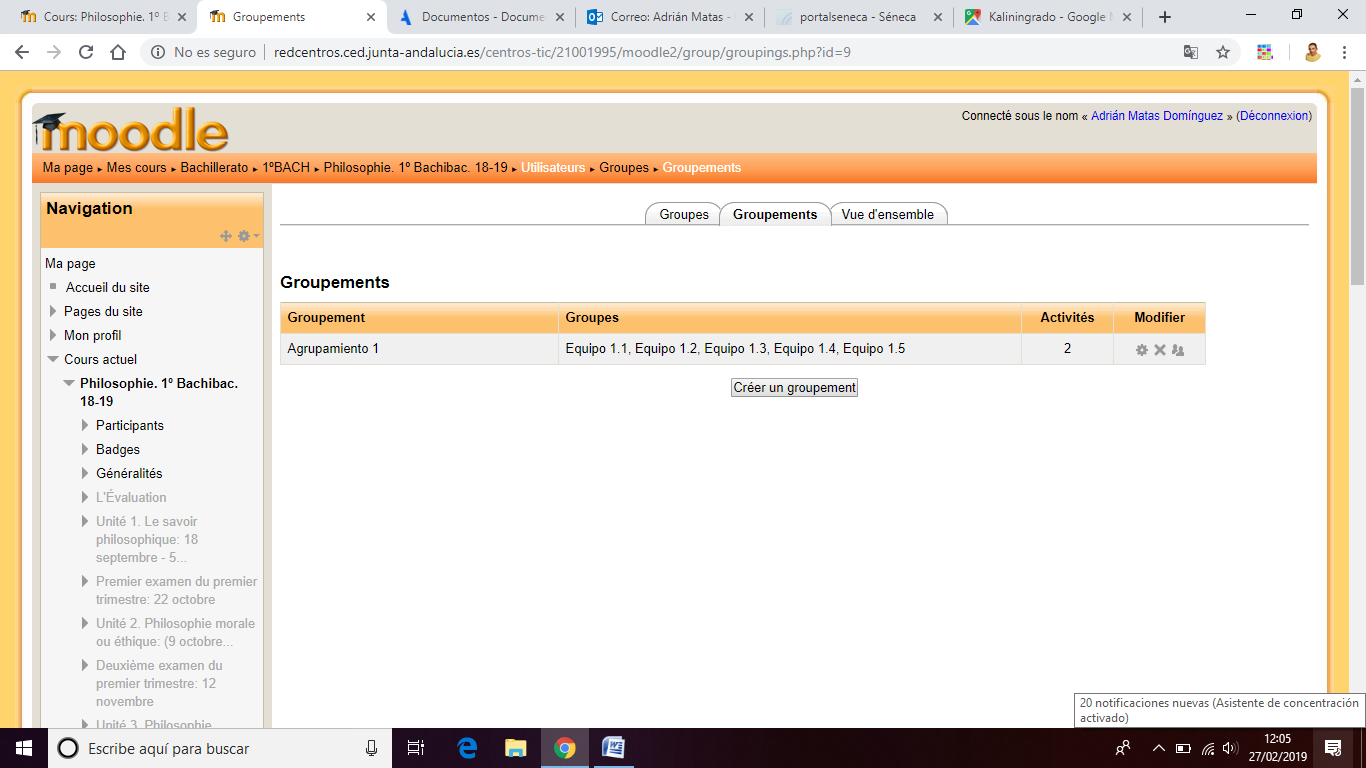 